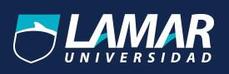 UNIVERSIDAD GUADALAJARALAMARMEDICINA BASADA ENEVIDENCIAS“ACTIVIDAD II (MBE)”PARCIAL IIJUAN JESUS GUERRERO ZARATEHOSPITAL GENERAL DE OCCIDENTENO ENTIENDOY LA VERDAD NO PREFIERO COPIAR EL TRABAJO DE ALGUIEN MAS, DISCULPEME DOCTORENFERMEDAD DE PARKINSONENFERMOS NO ENFERMOSPOSITIVONEGATIVO